ESCOLA BÁSICA MUNICIPAL CÉSAR AVELINO BRAGAGNOLO.ERVAL VELHO, 28 DE OUTUBRO DE 2020.DIRETORA: CELINA ALESSIPROFESSORA: ELISIANE DE LIMA DE OLIVEIRA ALUNO(A):TURMA: 3º ANO Atividade para ser realizada até o dia 11/11/2020.ATIVIDADE DE INFORMÁTICA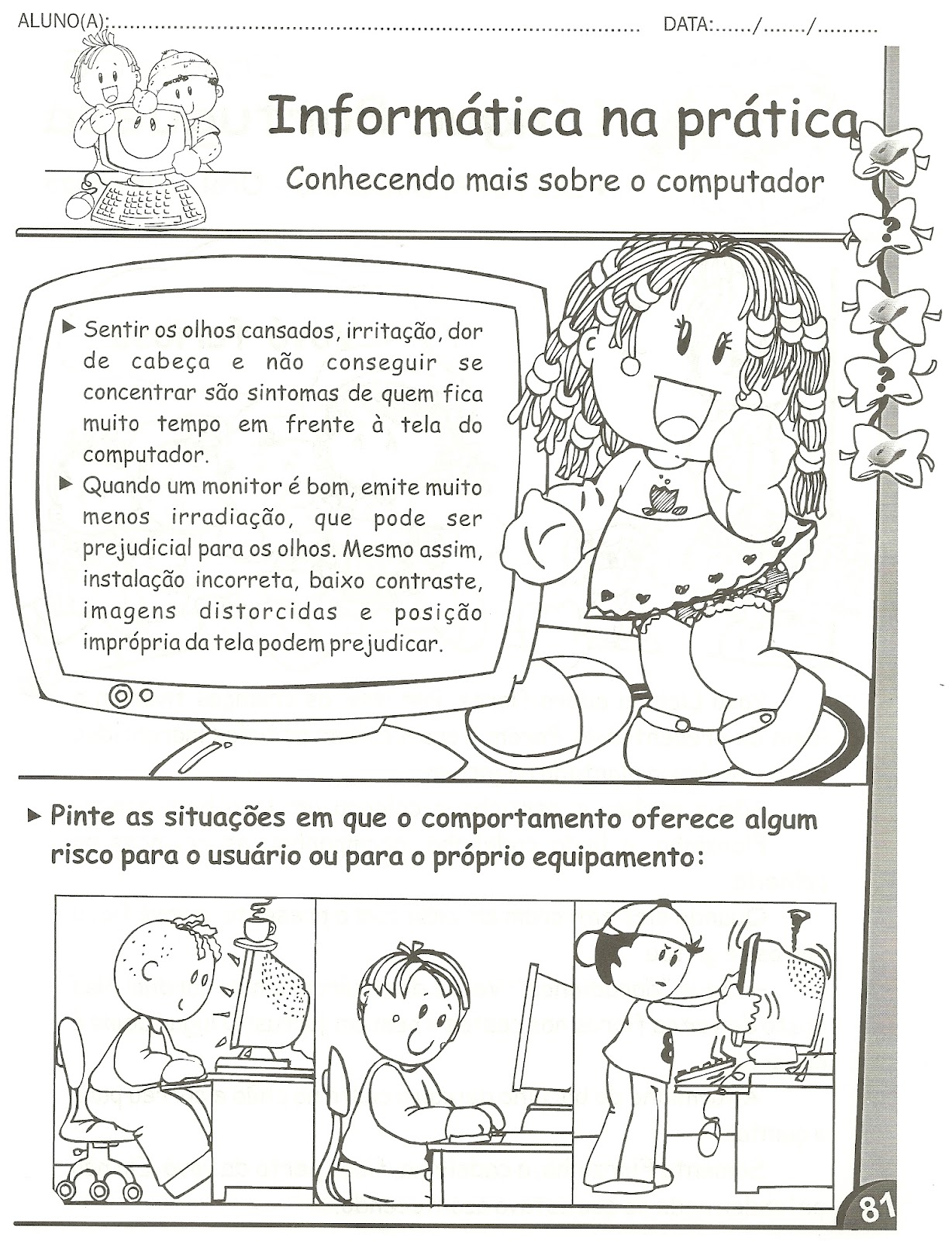 SE CUIDEM, GRANDE ABRAÇO       PROFESSORA ELISIANE               INFORMÁTICA